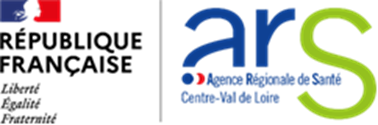 Service émetteur : Direction de la Santé Publique et EnvironnementaleDépartement Prévention et Promotion de la Santé& Education Thérapeutique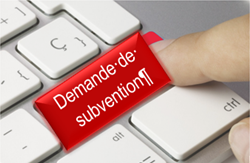 DEMANDE DE SUBVENTIONRelative à la candidature« Structure ambassadeur Mois sans TabacRégion Centre-Val de Loire »Pour les éditions 2023, 2024 et 2025Identification de la structure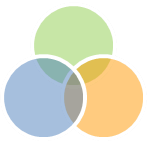 Identification du représentant légal de la structure(Président ou autre personne désignée par les statuts)Identification de la personne en charge du projetFinancement du projet :Tableau à décliner pour chaque projet présenté :Attestation sur l’honneurCette fiche doit obligatoirement être remplie pour toute demande (initiale ou renouvellement) quel que soit le montant de la subvention sollicitée. Si le signataire n’est pas le représentant légal de l’association, joindre le pouvoir lui permettant d’engager celle-ci.Je soussigné(e), (nom et prénom) ……………………...….………..……………………………………………Représentant(e) légal(e) de la structure ………………………………….………………………….......…………….Certifie que la structure :est régulièrement déclarée,est en règle au regard de l’ensemble des déclarations sociales et fiscales ainsi que des cotisations et paiements correspondants.Pour les associations :Que l’association souscrit au Contrat d’Engagement républicain annexé au décret pris pour l’application de l’article 10-1 de la loi n°2000-321 du 12 avril 2000 relative aux droits de citoyens dans leurs relations avec les administrations,Que l’association respecte les principes et valeurs de la Charte des engagements réciproques conclue le 14 février 2021 entre l’Etat, les associations d’élus territoriaux et le Mouvement associatif, ainsi que les déclinaisons de cette charte.Certifie exactes et sincères les informations du présent dossier et de ses annexes, notamment la mention de l’ensemble des demandes de subventions déposées auprès d’autres financeurs publics.Demande une subvention d’un montant de : …………………………………………………………………EurosPrécise que cette subvention, si elle est accordée, devra être versée au compte bancaire de l’association. OBLIGATOIRE : JOINDRE UN RIB RECENT POUR TOUTE DEMANDE DE SUBVENTIONAttention : Toute fausse déclaration est passible de peines d’emprisonnement et d’amendes prévues par les articles 441-6 et 441-7 du code pénal. Le droit d’accès aux informations prévues par la loi n° 78-17 du 6 janvier 1978 relative à l’informatique, aux fichiers et aux libertés s’exerce auprès du service ou de l’Etablissement auprès duquel vous avez déposé votre dossierMerci de remplir une fiche par projet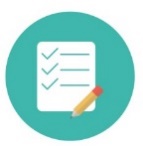 Description du programme ou du projetIntitulé du programme ou du projet : …………………………………………………………………….……………….……………………………………………………………………………………..……………….………………………………………………………………………………………………..……………….…………………………………………………………………………………………………………………………………………………………………………………………………………………………………………………..ZONE GEOGRAPHIQUE OU TERRITOIRE DE REALISATION DE L’ACTION :Territoires couvertsAutres commentaires : Les critères de qualité d’un indicateur : utiliser la méthode S.M.A.R.T.Significatif : il doit avoir une importance dans l’action à mener.Mesurable : il doit pouvoir être mesurer facilement et surtout de manière fiable.Acceptable : il doit être accepté par le ou les personnes qui vont se voir appliquer cet indicateurResponsable de l’indicateur : le responsable doit être clairement identifier.Temporellement défini : il est indispensable de donner une date butoir pour atteindre les objectifs.(*) La valeur cible est la valeur attendue de l’indicateur au regard de l’objectif visé.Budget du projet Mois sans tabac : 2023,2024 et 2025Ne pas indiquer les centimes d’eurosBudget du projet Mois sans tabac : Année 1 - Année 2023Ne pas indiquer les centimes d’eurosBudget du projet Mois sans tabac : Année 2 - Année 2024Ne pas indiquer les centimes d’eurosBudget du projet Mois sans tabac : Année 3 – Année 2025Ne pas indiquer les centimes d’eurosBudget de la structure :Ne pas indiquer les centimes d’eurosANNEXEGuide de remplissage du dossier de demande de subventionObjectifs et missions de l’ambassadeur :Merci de reprendre dans cette partie les différentes missions envisagées pour l’ambassadeur et de les décliner en objectifs intermédiaires puis opérationnels et décrire les actions que vous envisagez mettre en œuvre pour les atteindre.Vous pouvez ajouter d’autres missions ou actions que vous envisagez (initiatives).Détailler les différentes étapes et le calendrier que vous envisagez de manière très précise pour les éditions MOST.Détailler les partenariats déjà engagés ou à mettre en place dans le cadre de ces missions.Moyens matériels et humains Décrire précisément les moyens matériels envisagés.Indiquer la composition de l’équipe envisagée en précisant :les types de profil pour chaque poste envisagé (ambassadeur et éventuelle équipe transversales d’appui), la formation et les expériences attendues et/ou des personnes envisagées sur les postesles temps dédiés de travail en ETP pour chaque membre si la/les personne(s) est/sont déjà dans vos effectifs (redéploiement) ou à recruter.Date et période de réalisation :Pour édition Mois Sans Tabac 2023 : du 01/06/2023 au 31/05/2024Pour édition Mois Sans Tabac 2024 : du 01/06/2024 au 31/05/2025Pour édition Mois Sans Tabac 2025 : du 01/06/2025 au 31/05/2026Evaluation :Indiquer très précisément quelle évaluation sera mise en place dans le cadre des éditions MOST 2023, 2024 et 2025 en précisant :Les indicateurs,Les modalités et temps de recueil,Les cibles que vous vous fixez.Nom de la structureSigleNuméro SIRET (obligatoire)Adresse du siège socialCode postalCommuneTéléphone@ CourrielAdresse de correspondance, si différente du siègeCode postalCommuneTéléphone@ CourrielNomPrénomFonctionTéléphone@ CourrielNomPrénomFonctionTéléphone@ CourrielIntitulé du projet : Période (cocher)  :  Annuelle                                         Pluriannuelle Annuelle                                         Pluriannuelle Annuelle                                         PluriannuelleMontant sollicité pour 2023 :………………………………………………………………€………………………………………………………………€………………………………………………………………€Projet déjà financé par l’ARS (cocher) : OUI     indiquez l’année :                                         NON OUI     indiquez l’année :                                         NON OUI     indiquez l’année :                                         NONDans le souhait d’un financement pluriannuel :Dans le souhait d’un financement pluriannuel :Dans le souhait d’un financement pluriannuel :Dans le souhait d’un financement pluriannuel :Durée prévue du projet (cocher) :  2 ans 3 ans 4 ansMontant sollicité chaque année: Année N+1………………………€Année N+2…………………...€Année N+3……………………..€Nom du titulaire du compteNom de la BanqueIBANBICDate : Lieu : ……………………………………………………….…Signature (obligatoire)OBJECTIFS ET MISSIONS DE L’AMBASSADEUR :Se reporter à l’annexePARTENAIRES IMPLIQUES : Nom du ou des partenaires :DécrireModalités du partenariat :DécrireBENEFICIAIRES :Indiquer le public ciblé et les différentes façons d’atteindre les publics spécifiques que vous envisagez – vous pouvez décrire ici des stratégiesd’actions (ex : action spécifiques à un public), de partenariat (ex : partenariat spécifiques en lien avec un public pour un relai) d’outils (ex : outils ou support de communication spécifique à un public).MOYENS MIS EN ŒUVRE POUR LA REALISATION DU PROJET :Se reporter à l’annexeMoyens humains mobilisés pour le projet et les principaux postes de dépenses :Moyens matériels mobilisés pour le projet :Autres précisions (formations, expériences…) :DépartementZone sur laquellese déroule l’actionDécrivez comment vous envisagez de couvrir l’ensemble du territoire Centre-Val de Loire et les éventuels partenariats envisagés à cet effetCher BourgesCher VierzonCher Saint Amand MontrondCher AubignyEure et Loir ChartresEure et Loir DreuxEure et Loir ChâteaudunEure et Loir Nogent le RotrouIndre ChâteaurouxIndre IssoudunIndre Le BlancIndre et Loire ToursIndre et Loire AmboiseIndre et Loire ChinonIndre et Loire LochesLoir et Cher BloisLoir et Cher RomorantinLoir et Cher VendômeLoiret OrléansLoiret GienLoiret MontargisLoiret PithiviersLoiret Fleury Les AubraisDATE ET PERIODE DE REALISATION :Se reporter à l’annexeEVALUATION DU PROJET :Se reporter à l’annexeLes modalités d’évaluation des projets doivent être décrite de façon précise. Il est attendu une évaluation de processus et de résultats, en lien avec les objectifs définis et détaillant les indicateurs retenus, les cibles, les outils d’évaluation et les modalités d’évaluation – DécrireMETHODE D’EVALUATION ET RESULTATS ATTENDUS : Quels outils utilisez-vous pour évaluer votre projet (tableaux de bord, questionnaires de connaissance, de satisfaction, …) – DécrireEVALUATION D’IMPACT DU PROJET ENVISAGEE PAR UN PARTENAIRE EXTERNE :PrécisezCHARGESMONTANTPRODUITMONTANTCHARGES DIRECTESCHARGES DIRECTESRESSOURCES DIRECTESRESSOURCES DIRECTES60 -ACHATS60 -ACHATS70 – VENTE DE PRODUITS FINIS, DE MARCHANDISES, PRESTATIONS DE SERVICES€Prestation de services€Achats matières & fournitures€Autres fournitures€61 - SERVICES EXTERIEURS61 - SERVICES EXTERIEURS74 – SUBVENTIONS D’EXPLOITATION (2)74 – SUBVENTIONS D’EXPLOITATION (2)Location€ARS Centre-Val de Loire€Entretien & réparation€Etat : Ministère(s) sollicité(s) :€Assurance€Etat : Ministère(s) sollicité(s) :€Documentation€Région : €62 - AUTRES SERVICES EXTERIEURS62 - AUTRES SERVICES EXTERIEURSConseil Départemental :Rémunération intermédiaires et honoraires€Intercommunalité(s) : EPCI (1)€Publicité, publication€Communes€Déplacements, missions€Organismes sociaux :€Services bancaires, autres€Fonds européens€63 - IMPOTS & TAXES63 - IMPOTS & TAXESL'agence de services et de paiementImpôts et taxes sur rémunération€Autres établissements publics :€Autres impôts et taxes€Aides privées€64 - CHARGES DE PERSONNEL64 - CHARGES DE PERSONNELRémunération des personnels€Charges sociales€Autres charges de personnel€75 - AUTRES PRODUITS DE GESTION COURANTE€65 - AUTRES CHARGES DE GESTION COURANTES€Dont cotisations, dons manuels ou legs€66 - CHARGES FINANCIERES€76 - PRODUITS FINANCIERS€67 - CHARGES EXCEPTIONNELLES€68 - DOTATIONS AUX AMORTISSEMENTS€78 - REPRISES SUR AMORTISSEMENTS / FONDS€CHARGES INDIRECTESCHARGES INDIRECTESCHARGES INDIRECTESCHARGES INDIRECTESCharges fixes de fonctionnement€€Frais financiers€€Autres€€Total des charges€Total des Produits€CONTRIBUTIONS VOLONTAIRESCONTRIBUTIONS VOLONTAIRESCONTRIBUTIONS VOLONTAIRESCONTRIBUTIONS VOLONTAIRES86 - EMPLOIS DES CONTRIBUTIONS VOLONTAIRES EN NATURE86 - EMPLOIS DES CONTRIBUTIONS VOLONTAIRES EN NATURE87 - CONTRIBUTIONS VOLONTAIRES EN NATURE87 - CONTRIBUTIONS VOLONTAIRES EN NATUREPersonnel bénévole€Bénévolat€Mise à disposition gratuite de biens et prestations€Prestations en nature€Secours en nature€Dons en nature€Total des contributions volontaires€Total des contributions volontaires€Total charges + contributions volontaires€Total produits + contributions volontaires€Précisez les cofinancements envisagés :CHARGESMONTANTPRODUITMONTANTCHARGES DIRECTESCHARGES DIRECTESRESSOURCES DIRECTESRESSOURCES DIRECTES60 -ACHATS60 -ACHATS70 – VENTE DE PRODUITS FINIS, DE MARCHANDISES, PRESTATIONS DE SERVICES€Prestation de services€Achats matières & fournitures€Autres fournitures€61 - SERVICES EXTERIEURS61 - SERVICES EXTERIEURS74 – SUBVENTIONS D’EXPLOITATION (2)74 – SUBVENTIONS D’EXPLOITATION (2)Location€ARS Centre-Val de Loire€Entretien & réparation€Etat : Ministère(s) sollicité(s) :€Assurance€Etat : Ministère(s) sollicité(s) :€Documentation€Région : €62 - AUTRES SERVICES EXTERIEURS62 - AUTRES SERVICES EXTERIEURSConseil Départemental :Rémunération intermédiaires et honoraires€Intercommunalité(s) : EPCI (1)€Publicité, publication€Communes€Déplacements, missions€Organismes sociaux :€Services bancaires, autres€Fonds européens€63 - IMPOTS & TAXES63 - IMPOTS & TAXESL'agence de services et de paiementImpôts et taxes sur rémunération€Autres établissements publics :€Autres impôts et taxes€Aides privées€64 - CHARGES DE PERSONNEL64 - CHARGES DE PERSONNELRémunération des personnels€Charges sociales€Autres charges de personnel€75 - AUTRES PRODUITS DE GESTION COURANTE€65 - AUTRES CHARGES DE GESTION COURANTES€Dont cotisations, dons manuels ou legs€66 - CHARGES FINANCIERES€76 - PRODUITS FINANCIERS€67 - CHARGES EXCEPTIONNELLES€68 - DOTATIONS AUX AMORTISSEMENTS€78 - REPRISES SUR AMORTISSEMENTS / FONDS€CHARGES INDIRECTESCHARGES INDIRECTESCHARGES INDIRECTESCHARGES INDIRECTESCharges fixes de fonctionnement€€Frais financiers€€Autres€€Total des charges€Total des Produits€CONTRIBUTIONS VOLONTAIRESCONTRIBUTIONS VOLONTAIRESCONTRIBUTIONS VOLONTAIRESCONTRIBUTIONS VOLONTAIRES86 - EMPLOIS DES CONTRIBUTIONS VOLONTAIRES EN NATURE86 - EMPLOIS DES CONTRIBUTIONS VOLONTAIRES EN NATURE87 - CONTRIBUTIONS VOLONTAIRES EN NATURE87 - CONTRIBUTIONS VOLONTAIRES EN NATUREPersonnel bénévole€Bénévolat€Mise à disposition gratuite de biens et prestations€Prestations en nature€Secours en nature€Dons en nature€Total des contributions volontaires€Total des contributions volontaires€Total charges + contributions volontaires€Total produits + contributions volontaires€CHARGESMONTANTPRODUITMONTANTCHARGES DIRECTESCHARGES DIRECTESRESSOURCES DIRECTESRESSOURCES DIRECTES60 -ACHATS60 -ACHATS70 – VENTE DE PRODUITS FINIS, DE MARCHANDISES, PRESTATIONS DE SERVICES€Prestation de services€Achats matières & fournitures€Autres fournitures€61 - SERVICES EXTERIEURS61 - SERVICES EXTERIEURS74 – SUBVENTIONS D’EXPLOITATION (2)74 – SUBVENTIONS D’EXPLOITATION (2)Location€ARS Centre-Val de Loire€Entretien & réparation€Etat : Ministère(s) sollicité(s) :€Assurance€Etat : Ministère(s) sollicité(s) :€Documentation€Région : €62 - AUTRES SERVICES EXTERIEURS62 - AUTRES SERVICES EXTERIEURSConseil Départemental :Rémunération intermédiaires et honoraires€Intercommunalité(s) : EPCI (1)€Publicité, publication€Communes€Déplacements, missions€Organismes sociaux :€Services bancaires, autres€Fonds européens€63 - IMPOTS & TAXES63 - IMPOTS & TAXESL'agence de services et de paiementImpôts et taxes sur rémunération€Autres établissements publics :€Autres impôts et taxes€Aides privées€64 - CHARGES DE PERSONNEL64 - CHARGES DE PERSONNELRémunération des personnels€Charges sociales€Autres charges de personnel€75 - AUTRES PRODUITS DE GESTION COURANTE€65 - AUTRES CHARGES DE GESTION COURANTES€Dont cotisations, dons manuels ou legs€66 - CHARGES FINANCIERES€76 - PRODUITS FINANCIERS€67 - CHARGES EXCEPTIONNELLES€68 - DOTATIONS AUX AMORTISSEMENTS€78 - REPRISES SUR AMORTISSEMENTS / FONDS€CHARGES INDIRECTESCHARGES INDIRECTESCHARGES INDIRECTESCHARGES INDIRECTESCharges fixes de fonctionnement€€Frais financiers€€Autres€€Total des charges€Total des Produits€CONTRIBUTIONS VOLONTAIRESCONTRIBUTIONS VOLONTAIRESCONTRIBUTIONS VOLONTAIRESCONTRIBUTIONS VOLONTAIRES86 - EMPLOIS DES CONTRIBUTIONS VOLONTAIRES EN NATURE86 - EMPLOIS DES CONTRIBUTIONS VOLONTAIRES EN NATURE87 - CONTRIBUTIONS VOLONTAIRES EN NATURE87 - CONTRIBUTIONS VOLONTAIRES EN NATUREPersonnel bénévole€Bénévolat€Mise à disposition gratuite de biens et prestations€Prestations en nature€Secours en nature€Dons en nature€Total des contributions volontaires€Total des contributions volontaires€Total charges + contributions volontaires€Total produits + contributions volontaires€CHARGESMONTANTPRODUITMONTANTCHARGES DIRECTESCHARGES DIRECTESRESSOURCES DIRECTESRESSOURCES DIRECTES60 -ACHATS60 -ACHATS70 – VENTE DE PRODUITS FINIS, DE MARCHANDISES, PRESTATIONS DE SERVICES€Prestation de services€Achats matières & fournitures€Autres fournitures€61 - SERVICES EXTERIEURS61 - SERVICES EXTERIEURS74 – SUBVENTIONS D’EXPLOITATION (2)74 – SUBVENTIONS D’EXPLOITATION (2)Location€ARS Centre-Val de Loire€Entretien & réparation€Etat : Ministère(s) sollicité(s) :€Assurance€Etat : Ministère(s) sollicité(s) :€Documentation€Région : €62 - AUTRES SERVICES EXTERIEURS62 - AUTRES SERVICES EXTERIEURSConseil Départemental :Rémunération intermédiaires et honoraires€Intercommunalité(s) : EPCI (1)€Publicité, publication€Communes€Déplacements, missions€Organismes sociaux :€Services bancaires, autres€Fonds européens€63 - IMPOTS & TAXES63 - IMPOTS & TAXESL'agence de services et de paiementImpôts et taxes sur rémunération€Autres établissements publics :€Autres impôts et taxes€Aides privées€64 - CHARGES DE PERSONNEL64 - CHARGES DE PERSONNELRémunération des personnels€Charges sociales€Autres charges de personnel€75 - AUTRES PRODUITS DE GESTION COURANTE€65 - AUTRES CHARGES DE GESTION COURANTES€Dont cotisations, dons manuels ou legs€66 - CHARGES FINANCIERES€76 - PRODUITS FINANCIERS€67 - CHARGES EXCEPTIONNELLES€68 - DOTATIONS AUX AMORTISSEMENTS€78 - REPRISES SUR AMORTISSEMENTS / FONDS€CHARGES INDIRECTESCHARGES INDIRECTESCHARGES INDIRECTESCHARGES INDIRECTESCharges fixes de fonctionnement€€Frais financiers€€Autres€€Total des charges€Total des Produits€CONTRIBUTIONS VOLONTAIRESCONTRIBUTIONS VOLONTAIRESCONTRIBUTIONS VOLONTAIRESCONTRIBUTIONS VOLONTAIRES86 - EMPLOIS DES CONTRIBUTIONS VOLONTAIRES EN NATURE86 - EMPLOIS DES CONTRIBUTIONS VOLONTAIRES EN NATURE87 - CONTRIBUTIONS VOLONTAIRES EN NATURE87 - CONTRIBUTIONS VOLONTAIRES EN NATUREPersonnel bénévole€Bénévolat€Mise à disposition gratuite de biens et prestations€Prestations en nature€Secours en nature€Dons en nature€Total des contributions volontaires€Total des contributions volontaires€Total charges + contributions volontaires€Total produits + contributions volontaires€CHARGESMONTANTPRODUITMONTANTCHARGES DIRECTESCHARGES DIRECTESRESSOURCES DIRECTESRESSOURCES DIRECTES60 -ACHATS60 -ACHATS70 – VENTE DE PRODUITS FINIS, DE MARCHANDISES, PRESTATIONS DE SERVICES€Prestation de services€Achats matières & fournitures€Autres fournitures€61 - SERVICES EXTERIEURS61 - SERVICES EXTERIEURS74 – SUBVENTIONS D’EXPLOITATION (2)74 – SUBVENTIONS D’EXPLOITATION (2)Location€ARS Centre-Val de Loire€Entretien & réparation€Etat : Ministère(s) sollicité(s) :€Assurance€Etat : Ministère(s) sollicité(s) :€Documentation€Région : €62 - AUTRES SERVICES EXTERIEURS62 - AUTRES SERVICES EXTERIEURSConseil Départemental :Rémunération intermédiaires et honoraires€Intercommunalité(s) : EPCI (1)€Publicité, publication€Communes€Déplacements, missions€Organismes sociaux :€Services bancaires, autres€Fonds européens€63 - IMPOTS & TAXES63 - IMPOTS & TAXESL'agence de services et de paiementImpôts et taxes sur rémunération€Autres établissements publics :€Autres impôts et taxes€Aides privées€64 - CHARGES DE PERSONNEL64 - CHARGES DE PERSONNELRémunération des personnels€Charges sociales€Autres charges de personnel€75 - AUTRES PRODUITS DE GESTION COURANTE€65 - AUTRES CHARGES DE GESTION COURANTES€Dont cotisations, dons manuels ou legs€66 - CHARGES FINANCIERES€76 - PRODUITS FINANCIERS€67 - CHARGES EXCEPTIONNELLES€68 - DOTATIONS AUX AMORTISSEMENTS€78 - REPRISES SUR AMORTISSEMENTS / FONDS€CHARGES INDIRECTESCHARGES INDIRECTESCHARGES INDIRECTESCHARGES INDIRECTESCharges fixes de fonctionnement€€Frais financiers€€Autres€€Total des charges€Total des Produits€CONTRIBUTIONS VOLONTAIRESCONTRIBUTIONS VOLONTAIRESCONTRIBUTIONS VOLONTAIRESCONTRIBUTIONS VOLONTAIRES86 - EMPLOIS DES CONTRIBUTIONS VOLONTAIRES EN NATURE86 - EMPLOIS DES CONTRIBUTIONS VOLONTAIRES EN NATURE87 - CONTRIBUTIONS VOLONTAIRES EN NATURE87 - CONTRIBUTIONS VOLONTAIRES EN NATUREPersonnel bénévole€Bénévolat€Mise à disposition gratuite de biens et prestations€Prestations en nature€Secours en nature€Dons en nature€Total des contributions volontaires€Total des contributions volontaires€Total charges + contributions volontaires€Total produits + contributions volontaires€